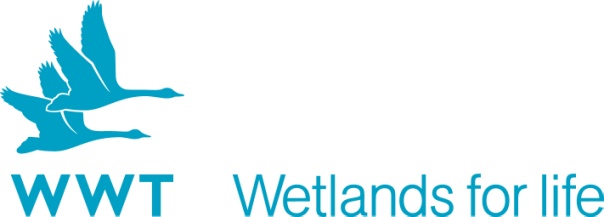 Wetland Futures 2015 Registration formWednesday 14th & Thursday 15th October 2015 @ Priory Rooms, BirminghamEmail form to wetlandfutures@wwt.org.uk or send by post to CPD Admin, WWT, Slimbridge, Glos, GL2 7BTTerms & conditions of paymentCosts do not include accommodationConfirmation of registration will be acknowledged on receipt of booking formReceipts will be issued on paymentPayment should be complete BEFORE the event; otherwise entry maybe refusedPayment is due for all cancellations, within fourteen days of the meeting. Refunds (less £20 administration charge) will only be issued for cancellations more than ten working days before the meeting; substitutes are permitted.1. YOUR DETAILS1. YOUR DETAILS1. YOUR DETAILS1. YOUR DETAILS1. YOUR DETAILS1. YOUR DETAILS1. YOUR DETAILS1. YOUR DETAILS1. YOUR DETAILS1. YOUR DETAILS1. YOUR DETAILS1. YOUR DETAILS1. YOUR DETAILS1. YOUR DETAILS1. YOUR DETAILS1. YOUR DETAILS1. YOUR DETAILS1. YOUR DETAILS1. YOUR DETAILSName Name Name Name Name Job title / organisationJob title / organisationJob title / organisationJob title / organisationJob title / organisationAddressAddressAddressAddressAddressEmail (required)Email (required)Email (required)Email (required)Email (required)PhonePhone2. ATTENDING  2. ATTENDING  2. ATTENDING  2. ATTENDING  2. ATTENDING  2. ATTENDING  2. ATTENDING  2. ATTENDING  2. ATTENDING  2. ATTENDING  2. ATTENDING  2. ATTENDING  2. ATTENDING  2. ATTENDING  2. ATTENDING  2. ATTENDING  2. ATTENDING  2. ATTENDING  2. ATTENDING  Please indicate the number of places required in the box(es) belowPlease indicate the number of places required in the box(es) belowPlease indicate the number of places required in the box(es) belowPlease indicate the number of places required in the box(es) belowPlease indicate the number of places required in the box(es) belowPlease indicate the number of places required in the box(es) belowPlease indicate the number of places required in the box(es) belowPlease indicate the number of places required in the box(es) belowPlease indicate the number of places required in the box(es) belowPlease indicate the number of places required in the box(es) belowPlease indicate the number of places required in the box(es) belowPlease indicate the number of places required in the box(es) belowPlease indicate the number of places required in the box(es) belowPlease indicate the number of places required in the box(es) belowPlease indicate the number of places required in the box(es) belowPlease indicate the number of places required in the box(es) belowPlease indicate the number of places required in the box(es) belowPlease indicate the number of places required in the box(es) belowPlease indicate the number of places required in the box(es) below1 DAYWedWedThu2 DAYS2 DAYS2 DAYS2 DAYS2 DAYS3. PAYMENT 3. PAYMENT 3. PAYMENT 3. PAYMENT 3. PAYMENT 3. PAYMENT 3. PAYMENT 3. PAYMENT 3. PAYMENT 3. PAYMENT 3. PAYMENT 3. PAYMENT 3. PAYMENT 3. PAYMENT 3. PAYMENT 3. PAYMENT 3. PAYMENT 3. PAYMENT 3. PAYMENT Please calculate the cost of your booking using the number of places required and the costs below. Payment can be made by cheque (payable to ‘The Wildfowl & Wetlands Trust’) or by card but please note there is a card fee.Please calculate the cost of your booking using the number of places required and the costs below. Payment can be made by cheque (payable to ‘The Wildfowl & Wetlands Trust’) or by card but please note there is a card fee.Please calculate the cost of your booking using the number of places required and the costs below. Payment can be made by cheque (payable to ‘The Wildfowl & Wetlands Trust’) or by card but please note there is a card fee.Please calculate the cost of your booking using the number of places required and the costs below. Payment can be made by cheque (payable to ‘The Wildfowl & Wetlands Trust’) or by card but please note there is a card fee.Please calculate the cost of your booking using the number of places required and the costs below. Payment can be made by cheque (payable to ‘The Wildfowl & Wetlands Trust’) or by card but please note there is a card fee.Please calculate the cost of your booking using the number of places required and the costs below. Payment can be made by cheque (payable to ‘The Wildfowl & Wetlands Trust’) or by card but please note there is a card fee.Please calculate the cost of your booking using the number of places required and the costs below. Payment can be made by cheque (payable to ‘The Wildfowl & Wetlands Trust’) or by card but please note there is a card fee.Please calculate the cost of your booking using the number of places required and the costs below. Payment can be made by cheque (payable to ‘The Wildfowl & Wetlands Trust’) or by card but please note there is a card fee.Please calculate the cost of your booking using the number of places required and the costs below. Payment can be made by cheque (payable to ‘The Wildfowl & Wetlands Trust’) or by card but please note there is a card fee.Please calculate the cost of your booking using the number of places required and the costs below. Payment can be made by cheque (payable to ‘The Wildfowl & Wetlands Trust’) or by card but please note there is a card fee.Please calculate the cost of your booking using the number of places required and the costs below. Payment can be made by cheque (payable to ‘The Wildfowl & Wetlands Trust’) or by card but please note there is a card fee.Please calculate the cost of your booking using the number of places required and the costs below. Payment can be made by cheque (payable to ‘The Wildfowl & Wetlands Trust’) or by card but please note there is a card fee.Please calculate the cost of your booking using the number of places required and the costs below. Payment can be made by cheque (payable to ‘The Wildfowl & Wetlands Trust’) or by card but please note there is a card fee.Please calculate the cost of your booking using the number of places required and the costs below. Payment can be made by cheque (payable to ‘The Wildfowl & Wetlands Trust’) or by card but please note there is a card fee.Please calculate the cost of your booking using the number of places required and the costs below. Payment can be made by cheque (payable to ‘The Wildfowl & Wetlands Trust’) or by card but please note there is a card fee.Please calculate the cost of your booking using the number of places required and the costs below. Payment can be made by cheque (payable to ‘The Wildfowl & Wetlands Trust’) or by card but please note there is a card fee.Please calculate the cost of your booking using the number of places required and the costs below. Payment can be made by cheque (payable to ‘The Wildfowl & Wetlands Trust’) or by card but please note there is a card fee.Please calculate the cost of your booking using the number of places required and the costs below. Payment can be made by cheque (payable to ‘The Wildfowl & Wetlands Trust’) or by card but please note there is a card fee.Please calculate the cost of your booking using the number of places required and the costs below. Payment can be made by cheque (payable to ‘The Wildfowl & Wetlands Trust’) or by card but please note there is a card fee.One dayTwo daysOne dayTwo dayscheque  £98 + £19.60 VAT = £117.60 ppcheque £118 + £23.60 VAT = £141.60 pp   cheque  £98 + £19.60 VAT = £117.60 ppcheque £118 + £23.60 VAT = £141.60 pp   cheque  £98 + £19.60 VAT = £117.60 ppcheque £118 + £23.60 VAT = £141.60 pp   cheque  £98 + £19.60 VAT = £117.60 ppcheque £118 + £23.60 VAT = £141.60 pp   cheque  £98 + £19.60 VAT = £117.60 ppcheque £118 + £23.60 VAT = £141.60 pp   cheque  £98 + £19.60 VAT = £117.60 ppcheque £118 + £23.60 VAT = £141.60 pp   cheque  £98 + £19.60 VAT = £117.60 ppcheque £118 + £23.60 VAT = £141.60 pp   cheque  £98 + £19.60 VAT = £117.60 ppcheque £118 + £23.60 VAT = £141.60 pp   cheque  £98 + £19.60 VAT = £117.60 ppcheque £118 + £23.60 VAT = £141.60 pp   card £98 + £19.60 VAT + £2.40 (fee)  = £120 pp  card £118 + £23.60 VAT + £2.40 (fee) = £144 ppcard £98 + £19.60 VAT + £2.40 (fee)  = £120 pp  card £118 + £23.60 VAT + £2.40 (fee) = £144 ppcard £98 + £19.60 VAT + £2.40 (fee)  = £120 pp  card £118 + £23.60 VAT + £2.40 (fee) = £144 ppcard £98 + £19.60 VAT + £2.40 (fee)  = £120 pp  card £118 + £23.60 VAT + £2.40 (fee) = £144 ppcard £98 + £19.60 VAT + £2.40 (fee)  = £120 pp  card £118 + £23.60 VAT + £2.40 (fee) = £144 ppcard £98 + £19.60 VAT + £2.40 (fee)  = £120 pp  card £118 + £23.60 VAT + £2.40 (fee) = £144 ppcard £98 + £19.60 VAT + £2.40 (fee)  = £120 pp  card £118 + £23.60 VAT + £2.40 (fee) = £144 ppcard £98 + £19.60 VAT + £2.40 (fee)  = £120 pp  card £118 + £23.60 VAT + £2.40 (fee) = £144 ppUse the section below if paying by card otherwise leave blankUse the section below if paying by card otherwise leave blankUse the section below if paying by card otherwise leave blankUse the section below if paying by card otherwise leave blankUse the section below if paying by card otherwise leave blankUse the section below if paying by card otherwise leave blankUse the section below if paying by card otherwise leave blankUse the section below if paying by card otherwise leave blankUse the section below if paying by card otherwise leave blankUse the section below if paying by card otherwise leave blankUse the section below if paying by card otherwise leave blankUse the section below if paying by card otherwise leave blankUse the section below if paying by card otherwise leave blankUse the section below if paying by card otherwise leave blankUse the section below if paying by card otherwise leave blankUse the section below if paying by card otherwise leave blankUse the section below if paying by card otherwise leave blankUse the section below if paying by card otherwise leave blankUse the section below if paying by card otherwise leave blankCard type (tick box)Card type (tick box)Card type (tick box)Card type (tick box)MastercardMastercardMastercardMastercardMaestroMaestroMaestroVisaVisaName on cardName on cardName on cardName on cardCard numberCard numberCard numberCard numberCSV numberCSV numberCSV numberStart dateStart dateStart dateStart dateEnd dateEnd dateEnd date4. OTHER DETAILS   4. OTHER DETAILS   Dietary requirementsAccess requirementsAre there any key questions would you like discussed at the workshop?